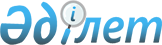 Отдельные вопросы государственного регулирования и контроля предпринимательской деятельности в Республике КазахстанПостановление Правительства Республики Казахстан от 23 августа 1999 года № 1225

      В соответствии со статьей 12 Закона Республики Казахстан "О борьбе с коррупцией" Правительство Республики Казахстан постановляет: 

      1. Центральным и местным исполнительным органам Республики Казахстан в срок до 15 августа 1999 года отменить свои нормативные правовые акты, предусматривающие делегирование лицам, осуществляющим частное и государственное предпринимательство, функции государственного регулирования и контроля предпринимательской деятельности. 

      2. Министерству государственных доходов Республики Казахстан в установленном законодательством порядке принять меры по изъятию в государственный бюджет средств, полученных лицами, осуществляющими частное и государственное предпринимательство, в связи с осуществлением ими неправомерных функций государственного регулирования и контроля предпринимательской деятельности. 

      3. Министерству юстиции Республики Казахстан совместно с Агентством Республики Казахстан по регулированию естественных монополий и защите конкуренции: 

      1) до 15 ноября 1999 года провести правовую экспертизу учредительных документов всех организаций, подведомственных центральным и местным исполнительным органам Республики Казахстан на предмет их соответствия требованиям настоящего постановления; 

      2) по результатам проверки принять предусмотренные законодательством меры и доложить об итогах проделанной работы в Канцелярию Премьер-Министра Республики Казахстан; 

      3) при участии других заинтересованных государственных органов Республики Казахстан в установленном законодательством порядке внести предложения в Правительство Республики Казахстан по внесению изменений и дополнений в законодательные акты Республики Казахстан, предусматривающие установление запрета всем государственным органам на делегирование функций государственного регулирования и контроля предпринимательской деятельности, лицам, осуществляющим частное и государственное предпринимательство. 

      4. Уполномоченным органам, указанным в приложении к настоящему постановлению, привести учредительные документы республиканских государственных предприятий (согласно приложению) в соответствие с требованиями настоящего постановления. 

      5. Контроль за исполнением настоящего постановления возложить на Заместителя Премьер-Министра Республики Казахстан - Министра финансов Республики Казахстан Джандосова Ураза Алиевича.     6. Настоящее постановление вступает в силу со дня подписания.     Премьер-Министр  Республики Казахстан                                                        Приложение                                             к постановлению Правительства                                                  Республики Казахстан                                             от 23 августа 1999 года № 1225                              Перечень              республиканских государственных предприятий,              учредительные документы которых необходимо            уполномоченным органам привести в соответствие с                 законодательством Республики Казахстан     Министерство энергетики, индустрии и торговли Республики Казахстан:     РГП Государственная архитектурно-строительная инспекция с дочернимипредприятиями "Госархстройинспекция";     РГП "Метрология";     РГП "Казахстанский центр стандартизации, метрологии и сертификации";     РГП "Государственный центр обследования производителей алкогольной продукции";     РГП Государственный научно-практический центр "Казсертико".     Министерство внутренних дел Республики Казахстан:     РГП "Кузет";     РГП "Арнайы полициясы".     Министерство сельского хозяйства Республики Казахстан:     РГП Лесохозяйственные государственные предприятия на праве хозяйственного ведения (Лесхозы) Комитета лесного, рыбного и охотничьегохозяйства;     РГП Государственные предприятия на праве хозяйственного ведения Комитета ветеринарного надзора.     Агентство Республики Казахстан по чрезвычайным ситуациям:     РГП "Специальный научно-исследовательский центр пожарной безопасности и гражданской обороны";     РГП "Орт сондыруши".     Министерство государственных доходов Республики Казахстан:     РГП "Казалкоцентр".             (Специалисты: Склярова И.В.,                   Кушенова Д.С.)  
					© 2012. РГП на ПХВ «Институт законодательства и правовой информации Республики Казахстан» Министерства юстиции Республики Казахстан
				